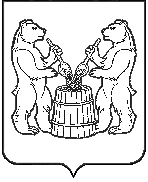 АДМИНИСТРАЦИЯ УСТЬЯНСКОГО МУНИЦИПАЛЬНОГО РАЙОНААРХАНГЕЛЬСКОЙ ОБЛАСТИПОСТАНОВЛЕНИЕот 1 марта 2021 года № 271р.п. ОктябрьскийО внесении изменений в административный регламент предоставлениямуниципальной услуги по выдаче разрешения на условно разрешенный вид использования земельного участка или объекта капитального строительства, расположенных на территории сельского поселения, входящего в состав муниципального образования «Устьянский муниципальный район» Архангельской областиВ соответствии с пунктом 1 статьей  39  Градостроительного кодекса Российской Федерации, на основании Правил разработки и утверждения административных регламентов предоставления муниципальных услуг муниципального образования «Устьянский муниципальный район», утверждённого постановлением от 26 июня 2018 года № 733, администрация Устьянского муниципального района Архангельской областиПОСТАНОВЛЯЕТ:1. Внести изменения в подпункт 2 пункт 4 раздела 1.2  административного регламента предоставления муниципальной услуги по выдаче разрешения на условно разрешенный вид использования земельного участка или объекта капитального строительства, расположенных на территории сельского поселения, входящего в состав муниципального образования «Устьянский муниципальный район» Архангельской области, утвержденный  постановлением администрации муниципального образования «Устьянский муниципальный район» № 1862 от 02 декабря 2020 года и изложить в следующей редакции:«2) юридические лица, являющиеся правообладателями земельных участков и (или) объектов капитального строительства на территориях сельских поселений, входящих в состав муниципального образования «Устьянский муниципальный район» Архангельской области.».2. Контроль за исполнением настоящего постановления возложить на начальника управления и инфраструктуры администрации муниципального образования «Устьянский муниципальный район», заместителя главы администрации по строительству и муниципальному хозяйству.3. Настоящее постановление подлежит официальному опубликованию в муниципальном вестнике «Устьяны» и размещению на официальном сайте администрации муниципального образования «Устьянский муниципальный район» в сети «Интернет». 4. Настоящее постановление вступает в силу после его официального опубликования.Исполняющий обязанности главы Устьянского муниципального района                                     С.А. Молчановский